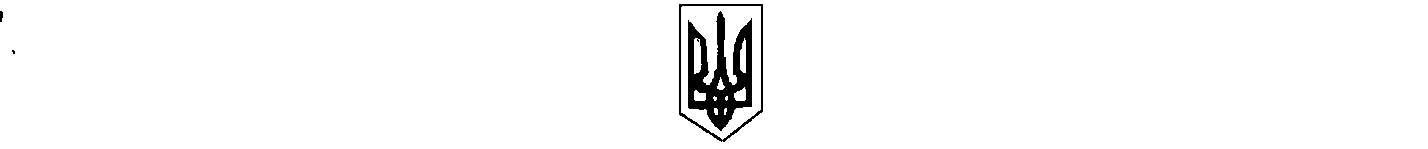                                                                      УКРАЇНА                                                  БІЛИЦЬКА СЕЛИЩНА РАДА                                           КОБЕЛЯЦЬКОГО РАЙОНУ                                            ПОЛТАВСЬКОЇ ОБЛАСТІ                                 сорок п’ята сесія селищної ради шостого скликання                                                                  РІШЕННЯ21.10.2014                                                  смт Білики                                       № 205Про надання дозволу гр.Діденко С.Б.на розробку проекту землеустрою щодо  відведення земельної ділянки для будівництвата обслуговування жилого будинку, господарсь-ких будівель та споруд площею  по вул.Петренка, 44 в межах селища Білики.        Розглянувши заяву гр.Діденко Світлани Борисівни вхідний №Д-02-14/182 від 17.10.2014 року про розробку проекту землеустрою щодо відведення земельної ділянки, керуючись ст.26 Закону України «Про місцеве самоврядування в Україні», ст.12, 118, 121, 123 Земельного кодексу та ст.25, ст.50 Закону України «Про землеустрій», сесія селищної ради  вирішила:        1.Надати дозвіл гр.Діденко Світлані Борисівні на розробку проекту землеустрою, щодо відведення земельної ділянки для будівництва та обслуговування жилого будинку, господарських будівель та споруд площею  по вул.Петренка,44  в межах селища Білики.        2.Гр. Діденко Світлані Борисівні виготовлений проект землеустрою щодо відведення земельної ділянки зазначеної в п.1 та витяг з Державного земельного кадастру про земельну ділянку подати на розгляд та затвердження до сесії селищної ради.В.о.селищного голови                                                                               Н.І.Левонтівцева